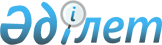 Об утверждении Правил по подтверждению соответствия информационных систем, технических, программно-технических и программных средств (изделий), технических средств защиты информации требованиям информационной безопасностиПриказ Министра цифрового развития, инноваций и аэрокосмической промышленности Республики Казахстан от 19 октября 2020 года № 392/НҚ. Зарегистрирован в Министерстве юстиции Республики Казахстан 22 октября 2020 года № 21480.
      В соответствии с подпунктом 20) статьи 7-1 Закона Республики Казахстан от 24 ноября 2015 года "Об информатизации" ПРИКАЗЫВАЮ:
      1. Утвердить прилагаемые Правила по подтверждению соответствия информационных систем, технических, программно-технических и программных средств (изделий), технических средств защиты информации требованиям информационной безопасности.
      2. Комитету по информационной безопасности Министерства цифрового развития, инноваций и аэрокосмической промышленности Республики Казахстан обеспечить:
      1) государственную регистрацию настоящего приказа в Министерстве юстиции Республики Казахстан;
      2) размещение настоящего приказа на интернет-ресурсе Министерства цифрового развития, инноваций и аэрокосмической промышленности Республики Казахстан;
      3) в течение десяти рабочих дней после государственной регистрации настоящего приказа представление в Юридический департамент Министерства цифрового развития, инноваций и аэрокосмической промышленности Республики Казахстан сведений об исполнении мероприятий, предусмотренных подпунктами 1) и 2) настоящего пункта.
      3. Контроль за исполнением настоящего приказа возложить на курирующего вице-министра цифрового развития, инноваций и аэрокосмической промышленности Республики Казахстан.
      4. Настоящий приказ вводится в действие по истечении десяти календарных дней после дня его первого официального опубликования.
      "СОГЛАСОВАН"Министерство торговли и интеграции Республики Казахстан Правила по подтверждению соответствия информационных систем, технических, программно-технических и программных средств (изделий), технических средств защиты информации требованиям информационной безопасности Глава 1. Общие положения
      1. Настоящие Правила по подтверждению соответствия информационных систем, технических, программно-технических и программных средств (изделий), технических средств защиты информации требованиям информационной безопасности (далее – Правила) разработаны в соответствии с подпунктом 20) статьи 7-1 Закона Республики Казахстан от 24 ноября 2015 года "Об информатизации" и определяют порядок по подтверждению соответствия информационных систем, технических, программно-технических и программных средств (изделий), технических средств защиты информации требованиям информационной безопасности.
      2. В настоящих Правилах используются следующие основные понятия и сокращения:
      1) информационная безопасность в сфере информатизации (далее – информационная безопасность) – состояние защищенности электронных информационных ресурсов, информационных систем и информационно-коммуникационной инфраструктуры от внешних и внутренних угроз;
      2) орган по подтверждению соответствия – юридическое лицо, аккредитованное в установленном порядке для выполнения работ по подтверждению соответствия.
      3. Подтверждение соответствия информационных систем, технических, программно-технических и программных средств (изделий), технических средств защиты информации требованиям информационной безопасности проводятся на добровольной основе по инициативе собственника и (или) владельца объекта информатизации, либо уполномоченными ими лицами в соответствии с Законом Республики Казахстан от 9 ноября 2004 года "О техническом регулировании". Глава 2. Порядок по подтверждению соответствия информационных систем, технических, программно-технических и программных средств (изделий), технических средств защиты информации требованиям информационной безопасности
      4. Подтверждение соответствия информационных систем, технических, программно-технических и программных средств (изделий), технических средств защиты информации требованиям информационной безопасности проводится согласно Единым требованиям в области информационно-коммуникационных технологий и обеспечения информационной безопасности, утвержденным постановлением Правительства Республики Казахстан от 20 декабря 2016 года № 832.
      5. Подтверждение соответствия информационных систем, технических, программно-технических и программных средств (изделий), технических средств защиты информации требованиям информационной безопасности проводят органы по подтверждению соответствия, аккредитованные в соответствии с Законом Республики Казахстан от 5 июля 2008 года "Об аккредитации в области оценки соответствия".
      6. Порядок заключения договоров на проведение подтверждения соответствия информационных систем, технических, программно-технических и программных средств (изделий), технических средств защиты информации требованиям информационной безопасности органами по подтверждению соответствия определяется в соответствии с Гражданским кодексом Республики Казахстан от 27 декабря 1994 года.
					© 2012. РГП на ПХВ «Институт законодательства и правовой информации Республики Казахстан» Министерства юстиции Республики Казахстан
				
      Министр цифрового развития,инноваций и аэрокосмической промышленности Республики Казахстан 

Б. Мусин
Утверждены приказом 
Министра цифрового развития, 
инноваций и аэрокосмической промышленности
Республики Казахстан
от 19 октября 2020 года № 392/НҚ